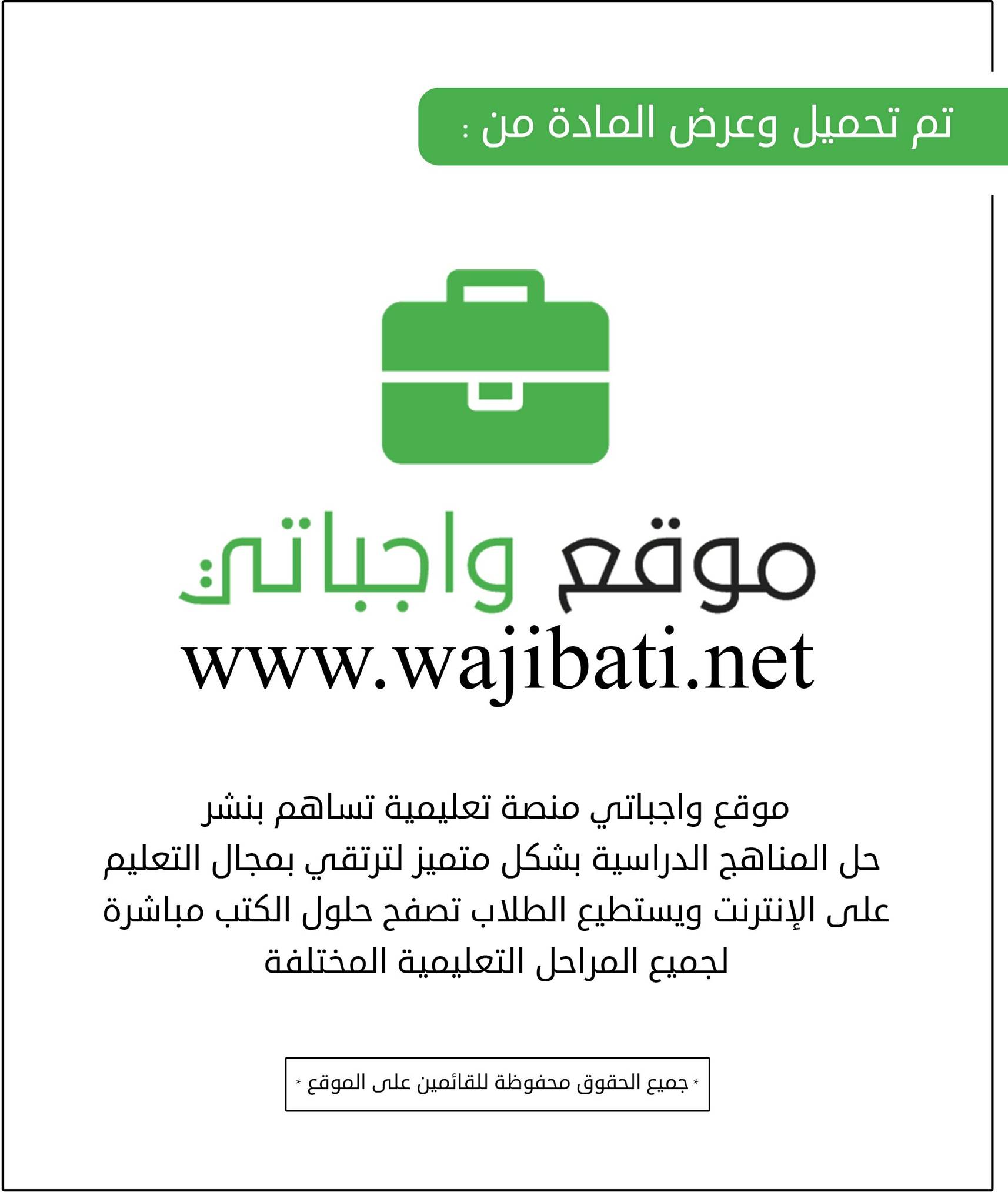 Distribution of the syllabus   Get Ready 2DATESDATESWEEKSDistribution of the syllabus   Get Ready 2TOFROMWEEKSUnit 128/5/144124/5/14411Unit 15/6/14411/6/14412Unit 212/6/14418/6/14413Unit 219/6/144115/6/14414Unit 326/6/144122/6/14415Unit 33/7/144129/6/14416Unit 410/7/14416/7/14417Unit 417/7/144113/7/14418Unit 524/7/144120/7/14419Unit 52/8/144127/7/144110Unit 69/8/14415/8/144111Unit 616/8/144112/8/144112Unit 723/8/144119/8/144113Unit 730/8/144125/8/144114Unit 8Unit 87/9/14413/9/144115The Exams14/9/144110/9/144116The Exams19/10/14418/10/144117-18